山梨の自然の中で、農業を始めよう！やまなしオンライン就農相談会（３/６）山梨県就農支援センターでは、コロナ禍により外出等が思うようにならない中、本県に就農を希望する方を対象にオンライン（ＺＯＯＭ）を活用して相談会を開催し、スムーズに就農できるよう支援します。①希望する経営スタイルや就農地域等への助言②相談者の求めに応じた研修先（農業大学校、先進農家、法人）の紹介③就農受入支援情報の提供　等　・参加方法　　予約はメール又はＦＡＸにより希望時間等を記入の上、申し込み頂き、調整を図り、zoomのご案内とともにメールにて連絡します。      ・相談時間　　３月６日（土）　①１０：００～１０：３０　　　④１３：００～１３：３０　　　　　　　　　　　　②１０：４０～１１：１０　　　⑤１３：４０～１４：１０　　　　　　　　　　　③１１：２０～１１：５０　　　⑥１４：２０～１４：５０　　　　　　　　　　　　　　　　　　　　　　　　　　⑦１５：００～１５：３０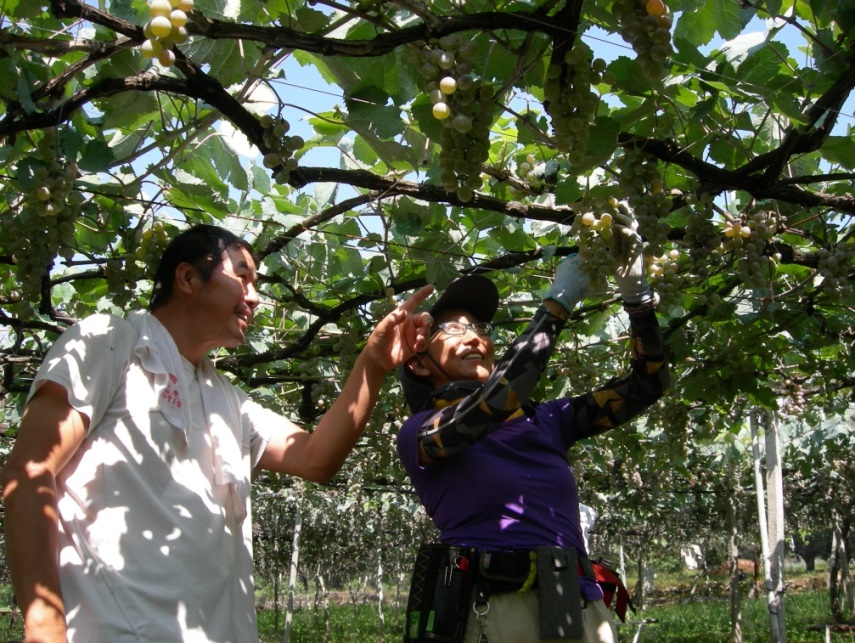       　　　　　　（今年度のアグリゼミナール研修における研修風景）申　込　用　紙主催　財団法人山梨県農業振興社（山梨県就農支援センター）住所　山梨県甲府市宝一丁目２１番２０号ＴＥＬ　０５５－２２３－５７４７ＦＡＸ　０５５－２２３－２１１７メール　ninaite@y-nk.jp	氏　名年齢住　所電話番号メール希望時間第１、２希望を記入して下さい第１、２希望を記入して下さい第１、２希望を記入して下さい相談内容